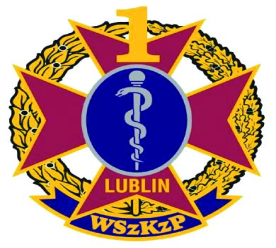 Lublin, dnia 20.01.2016r.Znak sprawy: ZP/PN/39/2015			WYKONAWCY UBIEGAJACY SIĘ			  O UDZIELENIE ZAMÓWIENIAZAWIADOMIENIEO WYNIKU POSTĘPOWANIA – CZĘŚĆ I1 Wojskowy Szpital Kliniczny z Polikliniką SP ZOZ w Lublinie – Zamawiający, działając na podstawie art. 92 ust. 1 ustawy z dnia 29 stycznia 2004 r. prawo zamówień publicznych (Dz. U. z 2013 r. poz. 907 – tekst jednolity z późn. zm.) zawiadamia o wynikach postępowania przetargowego na dostawę sprzętu i wyrobów jednorazowego użytku.I)Wybrano ofertę nw. firmy:Zadanie nr 1Balton Sp. z o.o., ul. Nowy Świat 7/14, 00-496 Warszawauzasadnienie wyboru: oferta spełnia wymagania określone w SIWZ oraz uzyskała najwyższą liczbę punktów na podstawie sumy kryteriów określonych w SIWZ, tj. cena 90% , termin płatności 10%.Informacja o wykonawcach, którzy złożyli oferty wraz z przyznaną punktacją:Zadanie nr 2Paso Trading Sp. z o.o., ul. Lutomierska 48, 95-200 Pabianiceuzasadnienie wyboru: oferta spełnia wymagania określone w SIWZ oraz uzyskała najwyższą liczbę punktów na podstawie sumy kryteriów określonych w SIWZ, tj. cena 90% , termin płatności 10%.Informacja o wykonawcach, którzy złożyli oferty wraz z przyznaną punktacją:Zadanie nr 3Toruńskie Zakłady Materiałów Opatrunkowych S.A., ul. Żółkiewskiego 20/26, 87-100 Toruńuzasadnienie wyboru: oferta spełnia wymagania określone w SIWZ oraz uzyskała najwyższą liczbę punktów na podstawie sumy kryteriów określonych w SIWZ, tj. cena 90% , termin płatności 10%.Informacja o wykonawcach, którzy złożyli oferty wraz z przyznaną punktacją:Zadanie nr 4Molnlycke Heath Care Polska Sp. z o.o., ul. Zwycięstwa 17a, 15-703 Białystokuzasadnienie wyboru: oferta spełnia wymagania określone w SIWZ oraz uzyskała najwyższą liczbę punktów na podstawie sumy kryteriów określonych w SIWZ, tj. cena 90% , termin płatności 10%.Informacja o wykonawcach, którzy złożyli oferty wraz z przyznaną punktacją:Zadanie nr 5Molnlycke Heath Care Polska Sp. z o.o., ul. Zwycięstwa 17a, 15-703 Białystokuzasadnienie wyboru: oferta spełnia wymagania określone w SIWZ oraz uzyskała najwyższą liczbę punktów na podstawie sumy kryteriów określonych w SIWZ, tj. cena 90% , termin płatności 10%.Informacja o wykonawcach, którzy złożyli oferty wraz z przyznaną punktacją:II) Rozstrzygnięcie w zakresie zadania nr 6 nastąpi w terminie późniejszym.III) Na podstawie art. 93 ust 1 pkt 1) ustawy Prawo zamówień publicznych (Dz. U. z 2013 r., poz. 907 ze zm.), Zamawiający unieważnia postępowanie w zakresie zadań nr 7 i 8, bowiem w niniejszym postępowaniu nie złożono żadnej oferty niepodlegającej odrzuceniu.IV) Umowy w sprawie zamówienia publicznego zostaną zawarte nie wcześniej niż w dn. 21.01.2016r., - w zakresie zadań nr 1,3,4,5,  oraz nie wcześniej niż w dn. 26.01.2016r. – w zakresie zadania nr 2,  zgodnie z terminami określonymi w art. 92 ust.1 pkt.4 w związku z art. 94 ust.1 pkt.2 i ust.2 ustawy Prawo zamówień publicznych.KOMENDANT1 WSzKzP SP ZOZ w Lublinie         płk dr n. med. Zbigniew KędzierskiNumer ofertyNazwa WykonawcyLiczba pktw kryteriumcenaLiczba pktw termin płatnościRAZEM3Balton Sp. z o.o., ul. Nowy Świat 7/14, 00-496 Warszawa36,000,0036,00Numer ofertyNazwa WykonawcyLiczba pktw kryteriumcenaLiczba pktw termin płatnościRAZEM1Onemed Polska Sp. z o.o., ul. Kolista 25,40-486 Katowice34,304,0038,302Mercator Medical S.A., Ul. Heleny Modrzejewskiej 30, 31-327 Kraków33,584,0037,584Toruńskie Zakłady Materiałów Opatrunkowych S.A., ul. Żółkiewskiego 20/26, 87-100 Toruń31,414,0035,416Zarys Sp. z o.o., ul. Pod Borem 18, 41-808 Zabrze34,614,0038,617Polmil Sp. z o.o. S.K.A, ul. Przemysłowa 8, 85-758 Bydgoszcz32,994,0036,299Paso Trading Sp. z o.o., ul. Lutomierska 48, 95-200 Pabianice36,004,0040,0011Paul Hartmann Polska Sp. z o.o., ul. Partyzancka 133/151, 95-200 Pabianice28,824,0032,82Numer ofertyNazwa WykonawcyLiczba pktw kryteriumcenaLiczba pktw termin płatnościRAZEM4Toruńskie Zakłady Materiałów Opatrunkowych S.A., ul. Żółkiewskiego 20/26, 87-100 Toruń36,004,0040,00Numer ofertyNazwa WykonawcyLiczba pktw kryteriumcenaLiczba pktw termin płatnościRAZEM10Molnlycke Heath Care Polska Sp. z o.o., ul. Zwycięstwa 17a, 15-703 Białystok36,004,0040,00Numer ofertyNazwa WykonawcyLiczba pktw kryteriumcenaLiczba pktw termin płatnościRAZEM10Molnlycke Heath Care Polska Sp. z o.o., ul. Zwycięstwa 17a, 15-703 Białystok36,004,0040,00